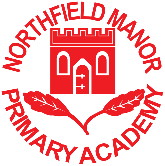 Mrs S Pennington: Head TeacherSwarthmore Road, Selly Oak, Birmingham, B29 4JTTelephone: 0121 594 0898                                                                                                                                   Tuesday 21st June 2022Dear Parents and Carers,Reception Nature Centre & Cannon Hill Trip We have arranged for children in Reception to visit the Nature centre & Cannon Hill park on Friday 15th July 2022 .  We will be travelling with Endeavour Coaches, leaving school at 10.00am to return by 2.30pm. All children will be provided with a packed lunch from the kitchen. We are asking for a contribution of £12.92 per pupil to cover the cost of this trip. This encludes entrance to the Nature centre and coach. Please ensure that your child wears full school uniform with sensible shoes. Trainers or pumps can be worn instead of school shoes. As the weather at this time of year can be changeable, we advise that children bring along a light waterproof coat, as well as sun cream and a sun hat.In order for your child to participate in this trip please make payment on Parent pay by 9am on Wednesday 13th  July.  Please keep this letter for your future reference.Yours faithfully,Miss Howes & Mr CarrReception Teachers                                                          Email: enquiry@northfieldmanoracademy.org.ukWebsite: www.northfieldmanoracademy.org.uk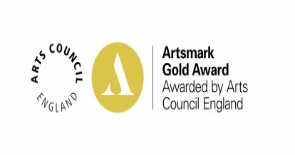 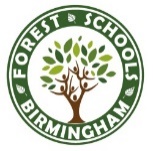 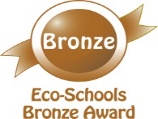 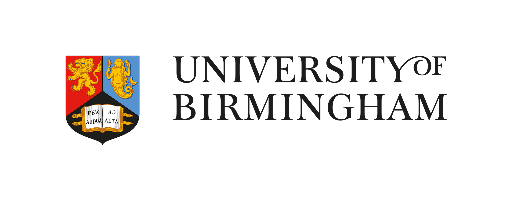 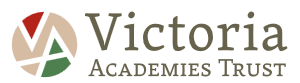 